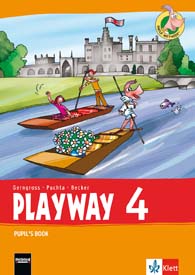 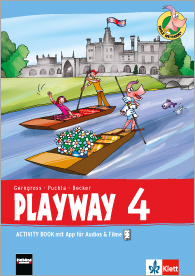 PLAYWAYPLAYWAYEnglischEnglischStoffverteilungsplan Klasse 4 NRW, BW, BE, HH, RP, BBStoffverteilungsplan Klasse 4 NRW, BW, BE, HH, RP, BBPupil’s Book 4, ISBN 978-3-12-588242-3Activity Book 4, ISBN 978-3-12-588240-9Schule:	Lehrer: 	Kapitel/Themen-gebiet/Unter-richtsstundenKompetenzen LehrplanVerbindlicher Wortschatz, Phrasen und StrukturenKopier-vorlagenWeitere MaterialienLet`s go shoppingThema: EinkaufenPB S. 2-7AB S. 2-5(10 Stunden)Sprachliche FertigkeitenBedeutung und Aussprache der neuen Wörter lernen.Klanglich abgesicherte Wörter dem Schriftbild zuordnen.Zahlen von 1 bis 300 beherrschen.Einfache Einkaufsdialoge verstehen.Geldbeträge nennen.Ein Lied (A hundred big black ravens) verstehen und singen.Zehnerzahlen von 1 bis 100 verstehen.Eine Kette von Anweisungen einer Action Story (No money, no sweets) verstehen.Anweisungen von der CD verstehen und Bilderentsprechend nummerieren.Einfache Einkaufsdialoge verstehen.Klanglich abgesicherte Phrasen dem entsprechenden Schriftbild zuordnen.Geldbeträge nennen.Zahlen im Hunderterraum schreiben.Wörter in die richtige Reihenfolge bringen, Sätzebilden und diese schreiben.Sätze lesen und verstehen.Einen Dialog von der CD verstehen und entscheiden,ob Aussagen diesem entsprechen oder nicht.Einen Mr Matt Sketch (Going shopping) von derDVD verstehen.Klanglich abgesicherte Phrasen und Wörter mitihrem Schriftbild verbinden.Sätze lesen und vervollständigen.Klanglich abgesicherte Wörter und Phrasen mitihrem Schriftbild verbinden.Einen Modelltext kreativ und individuell abwandeln und einen eigenen Text schreiben.Einen Lückentext lesen und verstehen.Einkaufsdialoge vervollständigen.Sich zu Einkaufsgewohnheiten befragen und äußern.Mithilfe von Vorlagen einen kurzen Bericht schreiben.Wortschatz, Phrasen und StrukturenWortschatzwiederholung zum ThemenbereichNumbers 1–30: forty; fifty; sixty; seventy; eighty; ninety; a hundred; two hundred; three hundred; How much are the(green) shoes?; They’re (seventy) pounds.Vorwiegend rezeptiv: I don’t like the white flip-flopsfor ten pounds; Aww, I love the slippers for twentypounds; The pink shoes are thirty pounds; The sandals for fourty pounds are OK; I really want the red shoes for fifty pounds; I think Dad likes the black shoes for sixty pounds; The green trainers for seventy pounds are cool; I love the yellow trainers for eighty pounds; I don’t like the brownshoes for ninety pounds; A hundred pounds is tooexpensive for the purple boots; Wow! The brown and white shoes for 200 pounds would be great for Uncle Jim!; Look at the pink shoes for 300 pounds!Wortschatzwiederholung zum ThemengebietNumbers 1–300; magazine; How much is/are the book/stickers?; It’s/They’re 95 pence. (A hundred) big black ravens are flying after you; They want to steal your piggy bank; So this is what you do; You pull a face; You shake your fist; You shout, ‘No way!’ and ten fly away; (twenty)pence; (five) pounds.Vorwiegend rezeptiv: Open your piggy bank; Take out a two-pound coin; Walk to the supermarket; Pick up a bag of sweets; Go to the cash desk; Put your hand in your pocket; Nothing!; There’s a big hole in your pocket; Take the sweets back. sweets; Good morning; How much is/are the pen/scissors, please?; It’s/They’re (£2.99); I’ll take it/them.Vorwiegend rezeptiv: (Seventeen) and (thirty-four) is (fifty-one); The yellow T-shirt, please; Here you are; Good morning; Can I help you?; How much is the magazine?; What have you got in that box?; Stickers and pencils; Pencils?; Yes, I like pencils; How many pencils have you got, Brian?; Fifteen, I think; And how many stickers?; I’m not sure, Kate; I think I’ve got two hundred stickers; That’s a lot!; I’ve only got two!Wortschatzwiederholung zum Themenbereich FoodVorwiegend rezeptiv: There’s no food in the house; Can you go shopping?; Let’s make a shopping list!; I haven’t got a pen; Here’s the pen / note pad; Where’s my coat?; OK, I’m ready. Let’s go; Sorry, Dad! We’re busy; We’re making a house of cards; It’s nice, isn’t it?; It’s very good; More cheese?; Have a nice day; No trolley!; No shopping list!;Hello kids! I’m back!; What’s for dinner?; I forgot the fish/potatoes/cheese; Lovely burgers!Excuse me, can you help me, please?; Yes, of course; I’d like a red T-shirt; OK, come with me; The T-shirt is nice; Yeah, I like it too; How much is it / are they?; It’s/They’re (£8.99); Stella, these trainers are cool; Wow, they look great; OK, I’ll take the T-shirt; Anything else?; No, thanks. That’s all; £8.99, please; Here you are; Goodbye; Bye;I often go shopping with my mum; The supermarket is in White Street; There we buy (bread, milk, vegetables, eggs) and cheese / many other things; On Saturday I often go shopping with my dad; We go to a supermarket in Regent Street; We also go to a farmer’s market; One farmer alsosells fish; Dad and I like fish; Dad also buys flowers for Mum.Vorwiegend rezeptiv: Look at that T-shirt, Dad!; Can I have it for my birthday, please?; Yes, you can; It’s very nice, Sarah; Good morning; Can I help you?; Yes, please; How much is/are the T-shirt/socks?; The T-shirt/socks is/are (eleven) pounds; A T-shirt for you, Sarah, and some socks for me; Here you are; Thank you.Wortschatzwiederholung: orange juice; a hot dog; milk; fruit; vegetables; sweets; books; toys; CDs; chocolate; magazines; bread; Do you often go shopping?; Yes, I do; What do you buy?; I often/sometimes/never buy …; Doyou go with your mum?; No, with my sister; How old is she?; (Sarah) often goes shopping; (She) often/sometimes/never buys …; (She) goes shopping with (her sister); (Her sister) is fourteen.KV 1-3evtl. Zahlenkärtchen; evtl. FliegenklatschenWord Cards zum Themenbereich Numbers (aus Playway 2); Word Cards (aus Playway 4) 1–9Pupil’s Book, Seite 2, Übungen 1–3; CD 1 Nr. 1;evtl. Blatt Papier oder Lesezeichen aus demAnhang (siehe Seite 230); evtl. Poster 1Activity Book, Seite 2, Übungen 1–2; CD 1 Nr. 2;evtl. Lösungsblatt; Picture Card (aus Playway 4) 1;Word Card (aus Playway 4) 10Picture Cards (aus Playway 4) 2–3; Word Cardsten, twenty und thirty (aus Playway 2); WordCards (aus Playway 4) 1–12; Pupil’s Book, Seite3, Übungen 4–5; CD 1 Nr. 3–5; evtl. britischeBanknoten und Münzen; evtl. SparschweinCD 1 Nr. 4; Picture Card sweets (aus Playway 3)Activity Book, Seite 3, Übungen 3–4; CD 1 Nr.6–7Pupil’s Book, Seite 3, Übung 5; RadiergummiPicture Card sweets (aus Playway 3); Word Cardsweets (aus Playway 3)Pupil’s Book, Seite 4, Übungen 6–7; CD 1 Nr. 8Activity Book, Seite 4, Übungen 5–7; CD 1 Nr.9–10; PapierstreifenPicture Cards zum Themenbereich Food (ausPlayway1, 2 und 3); PreisschilderPupil’s Book, Seite 5, Übungen 8–10; DVD (MrMatt Sketch: Going shopping, 05:44); CD 1 Nr. 11DVD (Mr Matt Sketch: Going shopping, 05:44)Pupil’s Book, Seite 6, Übungen 11–14; CD 1 Nr.12Activity Book, Seite 5, Übungen 8–9Pupil’s Book, Seite 7, Übungen 15–16In townThema: StadtPB S. 8-13AB S. 6-9(8 Stunden)Sprachliche FertigkeitenBedeutung und Aussprache der neuen Wörter lernen.Klanglich abgesicherte Wörter und Phrasen mit ihrem Schriftbild verbinden.Klanglich abgesicherte Wörter mit ihrem Schriftbild verbinden.Eine Wegbeschreibung lesen und verstehen.Minidialoge spielhandelnd umsetzen.Eine Wegbeschreibung lesen und verstehen.Sätze richtigstellen.Dialoge von der CD verstehen.Eine Wegbeschreibung lesen und verstehen.Sätze richtigstellen.Dialoge von der CD verstehen.Einen Chant (Where’s the park?) von der CDverstehen.Eine Wegbeschreibung lesen, verstehen, geben und verschriftlichen.Minidialoge spielhandelnd umsetzen.Einen kurzen Text lesen und verstehen.Einen Modelltext kreativ und individuell abwandeln und einen eigenen Text schreiben.Vermutungen zu Bildern anstellen.Eine Mia & Mike Episode (Mia and Mike in London) von der DVD global verstehen.Klanglich abgesicherte Wörter und Sätze mit ihrem Schriftbild verbinden.Wortschatz, Phrasen und StrukturenWortschatzwiederholung zum ThemenbereichTravelling: restaurant; hospital; museum; zoo; swimming pool; cinema; supermarket; library; post office; sweetshop; train station; bus stop; playgroundVorwiegend rezeptiv: We sometimes go to a restaurant on Sundays; My mum works at the hospital; We’re going to the museum tomorrow; There’s a zoo in our town; It’s so hot; Let’s go to the swimming pool; The Roxy cinema is in Oxford Street; I like shopping in our supermarket; Theyhave got great books and DVDs at the library; The post office is just round the corner; Look, Jack is in the sweet shop; Let’s take a taxi to the train station; Where’s the bus stop for the number 10 bus?; Rory is at the playground; Let’s go and meet him. Turn left/right; Go straight on; Go across the bridge; Excuse me, please. Where’s the (cinema)?; Go through the park/station; Next to the park/ bridge; Go past the station. The (post office) is in (Green Street); The (school) is next to the (post office); The (hospital) is opposite the (museum); Number (one) is true/false. Excuse me, where’s the (post office)?; It’s next to / opposite the (park); It’s in Queen Street. Excuse me, sir, can you help me?; Where’s the park?; Across the bridge, then straight on, you/I walk a mile or two; Then you/I can see the park; It’s opposite the zoo; That’s true.Vorwiegend rezeptiv: Go through the park; Turn right at the cinema; Go past the museum and go straight on; Go across the bridge; Then turn right after the museum; Stuart’s house is opposite the museum; Excuse me, where’s the school/ supermarket?My house is in King’s Street; It’s opposite the playground, next to the supermarket; My favourite place in our town is the (park); This is how you can get to my house from the school; Turn right at the bus stop and go straight on; Then turn left at the library; Go straight on, across the bridge; My house is on the left; It’s number 10, Green Street; I often go there at weekends.Vorwiegend rezeptiv: This is a place where you go to find good books / can see lots of old things / there are lots of doctors / people go to have lunch and dinner; You go there to see lots of animals; You can buy chocolates, biscuits and chewing gum there; People go shopping for food and other things there; People go there to watch films; It’s a good place to go when it’s very hot in the summer; It’s a place where you can play football, and keep fit.Vorwiegend rezeptiv: We’re here at the London Eye / in front of a very famous building / in Hyde Park; We’ve got tickets!; In a few minutes, we’ll go up on that big wheel – and you can come with us!; So this is our capsule; Hey, let’s play a quiz game; What’s the name of that river down there / that big tower?; That’s easy; And what are those big old buildings / what’s that building / big park over there?; Ah, there’s a question for you; It’s the home of the Royal family; Can you see the flag up there?; This means that The Queen is at home; And look over there; That’s the Tower of London; It’s a museum; You can see the crown jewels there. Beautiful golden rings, necklaces, diamonds and crowns; So here we are at the Tate Modern, a museum of modern art; There are lots of paintings and sculptures here; Look over there! That’s …; Wow. It looks great / very nice; Do you know what that is?; Yes, I think it’s …; I have no idea; Let’s go and see …; Yes, good idea; No, let’s go …; Let’s take the bus; No, let’s walk / go by …KV 4-6CD 1 Nr. 4weicher Ball; Picture Cards (aus Playway 4) 4–16;Word Cards (aus Playway 4) 13–25Pupil’s Book, Seite 8, Übungen 1–3; CD 1 Nr. 13;evtl. Blatt Papier oder Lesezeichen aus demAnhang (siehe Seite 230); evtl. Poster 2Picture Cards (aus Playway 4) 4–16Activity Book, Seite 6, Übungen 1–2; CD 1 Nr. 14Picture Cards (aus Playway 4) 17–22; Word Cards(aus Playway 4) 13–31Pupil’s Book, Seite 9, Übungen 4–5; CD 1 Nr.15–16; Activity Book, Seite 7, Übungen 3–4; evtl.LösungsblätterPicture Cards (aus Playway 4) 4–16, 23–24; WordCards (aus Playway 4) 32–33;Pupil’s Book, Seite 10, Übungen 6–7; BlätterPapier; Activity Book, Seite 8, Übungen 5–6; CD 1 Nr. 17Pupil’s Book, Seite 11, Übungen 8–9; CD 1 Nr.18–20; Activity Book, Seite 9, Übungen 7–8;evtl. Instrumente, CD 1 Nr. 20Pupil’s Book, Seite 12, Übungen 10–12;evtl. Blätter Papier; evtl. Buntstifte; Pupil’s Book, Seite 13, Übung 13; DVD (Mia &Mike: Mia and Mike in London, 05:18); evtl. Fotosund Bilder von Londoner Sehenswürdigkeiten;Show what you can do (Units 1-2)AB S. 10-11(1 Stunde)Sprachliche FertigkeitenWörter und kurze Sätze lesen und verstehen.Wörter aus den Units 1–2 schreiben.Einfache Fragen verstehen und schriftlich beantworten.Wortschatz, Phrasen und StrukturenÜberprüfung der Wortschatzkenntnisse und desHandlungswissens.Activity Book, Seiten 10–11, Übungen 1–4; evtl.LösungsblätterFeelingsThema: EmotionenPB S.14-19AB S. 12-15(7 Stunden)Sprachliche FertigkeitenBedeutung und Aussprache der neuen Wörter lernen.Wörter von der CD verstehen.Klanglich abgesicherte Wörter mit ihrem Schriftbild verbinden.Vermutungen anstellen.Gefühle benennen.Einen Chant (Are you happy?) von der CD verstehen.Neu erlernte Strukturen spielerisch umsetzen.Fragen zu Gefühlen stellen und beantworten.Kurze Dialoge sprechen und kreativ umwandeln.Eine Cartoon Story (Snow White) von der DVD, von der CD und beim Erzählen durch die Lehrperson verstehen.Eine Cartoon Story lesen.Allmählich beim Erzählen mitsprechen.Klanglich abgesicherte Sätze lesen und in die richtige Reihenfolge bringen.Eine Geschichte als Rollenspiel darstellen.Ein Lied (Friends) verstehen und singen.Sich zu Gefühlen äußern.Einen Modelltext kreativ und individuell abwandeln und einen eigenen Text schreiben.Das Schriftbild der neu erlernten Wörter einsetzen.Wortfelder erkennen und unpassende Wörterentsprechend streichen.Ein Gedicht verstehen und sprechen.Mithilfe einer Vorlage ein Gedicht verfassen.Wortschatz, Phrasen und Strukturensad; relaxed; excited; angry; nervous; happy; scared; tired; bored; Tell me about (Jeff and Kevin); I think they’re/she’s/he’s (angry).Vorwiegend rezeptiv: Oh, no. I’ve got a D in my English test. I’m so sad; It’s a great day today. I’m so relaxed; Hey, look at that big spider! I’m so excited; You’ve got my computer game; I’m so angry!; What? I haven’t got your computer game. Leave me alone; It’s almost time for the Maths test. I’m so nervous; Yes! I’ve got an A+ in my English test. I’m so happy; Aaaah! This story’s so spooky. I’m scared!; I’m so tired! I don’t want to play now; I’m so bored. What can I do?Wortschatzwiederholung zum Themenbereich FeelingsVorwiegend rezeptiv: Mirror, mirror, who’s the best singer?; That’s Snow White, my queen; You stupid mirror!; The queen is very angry/happy; Ted, come here / kill Snow White and bring me her heart; Where are we going, Ted?; To the airport, Snow White; You must go away; Ted is sad; A sheep’s heart, please; Snow White is in New York; I’m (not) alone in the city; I have no friends; I’m very sad; I’m so happy, so happy I’ve got friends; Snow White, you’re the best singer in the world; Soon Snow White is a big star; Millions see her on TV; I’m / The Queen is scared; You must help Snow White; I’m so happy to see you again; Here are your favourite chocolates; We laugh and shout / run around and hop / sing and dance / never stop. A song/ singer/band that makes me (happy) is …; I love music; My favourite singer is (Jane Silver); She’s (19) years old; She’s a very good singer; My favourite song by (Jane Silver) is (‘Smile’); This song makes me (really) (relaxed); I haven’t got a favourite singer, but I’ve got a favourite band; Theirname is (The Hot Potatoes); That’s a funny name; There are four people in the band; I really like their song (‘Sunshine on a Sunday morning’); It’s so cool; My (brother’s) favourite band is (XX5); I don’t like their music; It’s heavy metal.Wortschatzwiederholung zum ThemengebietFeelings: (Olivia) is (nervous); (John and Kelly) are (sad).What’s … in German?; No idea; I think it’s …; a bee in my room; a snake in our garden; reading a book; a noisy street; a rainy day; a good football match; a beautiful picture; lots of people; a big dog in the street; singing songs; a good book; good food; a grumpy person; a birthday party; an interesting film; playing with my friends; lots of cars; school holidays; What makes you (scared)?;a spider under my bed; a Maths test on a Monday morning; a great song; a love film on TV; a thrilling book; playing with my catKV 7-9CD 1 Nr. 20Picture Cards (aus Playway 4) 25–33; WordCards (aus Playway 4) 34–42Pupil’s Book, Seite 14, Übungen 1–2; evtl.Lesezeichen (siehe Anhang, Seite 230); CD 1 Nr.21; evtl. Poster 3Picture Cards (aus Playway 4) 25–33; WordCards (aus Playway 4) 34–42Activity Book, Seite 12, Übungen 1–3; CD 1 Nr.22–23Picture Cards (aus Playway 4) 25–33Pupil’s Book, Seite 15, Übungen 3–5; CD 1 Nr.24–27; Activity Book, Seite 13, Übungen 4–5CD 1 Nr. 26DVD (Cartoon Story: Snow White, 04:40); Pupil’sBook, Seiten 16–17, Übungen 6–7; CD 1 Nr.28–30; Activity Book, Seite 14, Übungen 6–8DVD (Cartoon Story: Snow White, 04:40); Pupil’sBook, Seiten 16–17, Übung 6; CD 1 Nr. 30Pupil’s Book, Seite 18, Übungen 8–11; Activity Book, Seite 15, Übungen 9–11Pupil’s Book, Seite 19, Übungen 12–14; CD 1 Nr.31–32WeatherThema: WetterPB S. 20-25AB S. 16-19(7 Stunden)Sprachliche FertigkeitenBedeutung und Aussprache der neuen Wörterlernen.Klanglich abgesicherte Wörter und Phrasen mitihrem Schriftbild verbinden.Klanglich abgesicherte Wörter mit ihrem Schriftbild verbinden.Kurze Texte lesen und verstehen.Landeskundliche Informationen mithilfeentsprechender Illustrationen verstehen.Eine Action Story (Go for a walk) verstehen.Die Anweisungen von der CD verstehen und mit Bildern verbinden.Eine Cartoon Story (Autumn holidays) von derDVD, von der CD und beim Erzählen durch dieLehrperson verstehen.Allmählich beim Erzählen mitsprechen.Eine Geschichte als Rollenspiel darstellen.Ein Lied (Crazy weather) verstehen und singen.Eine kurze Beschreibung geben.Jemanden zu Vorlieben zu Wetter/Jahreszeitenbefragen und Auskunft über eigene Vorlieben undAbneigungen geben.Einen Kurzbericht schreiben und mündlich präsentieren.Wortschatz, Phrasen und StrukturenWortschatzwiederholung zum Themenbereich Weather: sky; rainbow; lightning; thunderstorm; dry; hurricane; wetVorwiegend rezeptiv: There are clouds in the sky; Look at the wonderful rainbow; Oh, lightning! Let’s go into the house; The thunderstorm will bring lots of rain; We’re lucky we have an umbrella; It keeps us dry; I saw a film about a hurricane on TV; My hair is wet.Wortschatzwiederholung zum Themenbereich WeatherVorwiegend rezeptiv: Hi, I’m Amy and I live in Florida; The weather here’s fantastic; There’s one problem: sometimes we get hurricanes; Hurricanes are very strong winds; When there’s a hurricane there’s no school; Can you find my photo?; Hi, I’m John; I live in Ireland; It rains a lot here; It rains in winter, in spring, in summer and in autumn; It’s always green here; When the grass is wet it’s fun to play football; Hello, I’m Judy; I live on a farm inAustralia; In summer it’s very hot; Then the grass is brown and very dry; Sometimes it rains in winter; Hello, I’m Mike and I live in Canada; There’s a lot of snow in winter and it’s very cold; I like the winter; I often play outside with my friends. It’s sunny; Go for a walk; There are big black clouds in the sky; It starts raining; Run home; Your hair/T-shirt gets wet; Your jeans/shoes get wet; Yuck! Welcome home, Linda/ Benny; Today’s a special day, Max; Why is it a special day?; Because it’s the beginning of the autumn holidays; Really?; Yes, it is; Wow! So tomorrow we can have some fun!; It’s the autumn holiday, happy, happy holiday, happy autumn holiday, hooray; The next day; Get up, you two; We’re going on a bike tour; We’ll have fun, in the sun; At the pool; That’s so cool; It’s only 7:30; And we can’t go to the pool; The swimming pool is closed; It’s autumn, not summer; I’d like to sleep some more, Max; Get out of bed, you sleepyheads; It’s a beautiful morning; It’s warm and sunny; An hour later; You can’t go swimming today; I know I can’t swim in the pool; But we can go to the river; Don’t worry; The river is too cold; No, it isn’t; Just wait and see; Let’s go to the river then; Look at the sky; It’s cloudy/windy/rainy/ freezing; It’s so wet; It’s just a bit windy; This is a hurricane; I’m sorry, guys; This is too much for me; I’m sure it’s going to snow soon; I’m cold; See you later; There you go; Look at the rainbow; Beautiful!; It’s dry and sunny again!; What shall we do?; Well, let’s go back home; And let’s get Max; What is it?; Where are you?; I’m in the livingroom; It’s the first day of the autumn holidays; I know; But I’m watching television; That’s boring; Hello, everyone, and here’s the weather for tomorrow; You see?; I told you!On Monday, it’s cloudy, on Tuesday, there’s rain; On Wednesday, there’s sun, and on Thursday, rain again; On Friday, it’s foggy, it’s cloudy and cold, but on Saturday and Sunday, there’s sun – it looks like gold; Oh, yeah, the weather’s crazy, it’s crazy, yeah, that’s true; Sun, rain, fog or snow?; You never, never know morning; afternoon; What was your favourite day last week?; What was the weather like?; My favourite day was (Thursday); It was sunny; What’s your favourite season?; In our group, (two) children like (spring).KV 10-12CD 1 Nr. 30Picture Cards zum Themenbereich Weather (aus Playway 2); Picture Cards (aus Playway 4) 34–40; Word Cards (aus Playway 2); Word Cards (aus Playway 4) 43–49Pupil’s Book, Seite 20, Übungen 1–3; CD 2 Nr. 1;evtl. Poster 4Picture Cards zum Themenbereich Weather (ausPlayway 2); Picture Cards (aus Playway 4) 34–40;Word Cards (ausPlayway 2); Word Cards (aus Playway 4) 43–49Activity Book, Seite 16, Übungen 1–2; CD 2 Nr. 2Picture Cards Weather (ausPlayway 2); Picture Cards (aus Playway 4) 34–40;Pupil’s Book, Seite 21,Übungen 4–5Picture Cards Clothes (ausPlayway 2 und 3); Picture Cards (aus Playway 4)34–40; Word Cards Clothes(aus Playway 2 und 3); Word Cards (aus Playway4) 43–49; Schale mit WasserActivity Book, Seite 17, Übungen 3–4; CD 2 Nr. 3–4CD 2 Nr. 3; Picture Cards Seasons (aus Playway 2); Word Cards Seasons (aus Playway 2)DVD (Cartoon Story: Autumn holidays, 06:45);Pupil’s Book, Seiten 22–23, Übung 6; CD 2 Nr. 5;Activity Book, Seite 18, Übungen 5–7Picture Cards Weather (ausPlayway 2); Picture Cards (aus Playway 4) 34–40Pupil’s Book, Seite 24, Übungen 7–8; CD 2 Nr.6–7; Activity Book, Seite 19, Übung 8;CD 2 Nr. 7Pupil’s Book, Seite 25, Übungen 9–11; Show what you can do (Units 3-4)AB S. 20-21(1 Stunde)Sprachliche FertigkeitenWörter und kurze Sätze lesen und verstehen.Wörter aus den Units 3–4 schreiben.Wortschatz, Phrasen und StrukturenÜberprüfung der Wortschatzkenntnisse und desHandlungswissensActivity Book, Seiten 20–21, Übungen 1–4; evtl.LösungsblätterAt homeThema: ZuhausePB S. 26-31AB S. 22-25(7 Stunden)Sprachliche FertigkeitenBedeutung und Aussprache der neuen Wörterlernen.Klanglich abgesicherte Wörter dem entsprechenden Schriftbild zuordnen.Informationen austauschen.Klanglich abgesicherte Wörter mit ihrem Schriftbild verbinden.Bedeutung und Aussprache der Präpositionen lernen.Klanglich abgesicherte Wörter dem Schriftbild zuordnen.Räumliche Anordnungen von der CD verstehen.Lokale Präpositionen richtig verwenden.Einfache Fragen stellen und beantworten.Eine Cartoon Story (Rocky and Rusty) von derDVD, von der CD und beim Erzählen durch dieLehrperson verstehen.Eine Cartoon Story lesen.Allmählich beim Erzählen mitsprechen.Klanglich abgesicherte Sätze lesen und in die richtige Reihenfolge bringen.Eine Geschichte als Rollenspiel darstellen.Aussprache und Bedeutung der neuen Wörter und Phrasen lernen.Ein Lied (The raccoon in my room) verstehen und singen.Einen einfachen Sachtext verstehen, lesen unddazu Fragen beantworten.Kurze Texte lesen und verstehen.Einen Modelltext kreativ und individuell abwandeln.Über das eigene Zimmer schreiben.Bedeutung und Aussprache von Einrichtungsgegenständenund Präpositionen üben.Kurze Anweisungen von der CD verstehen und ausführen.Vermutungen zu Bildern anstellen.Die Bedeutung von Wörtern durch Zuordnung von Bildern erschließen.Eine Mia & Mike Episode (Houses and homes) von der DVD global verstehen.Klanglich abgesicherte Wörter und Sätze mit ihrem Schriftbild verbinden.Wortschatz, Phrasen und StrukturenWortschatzwiederholung zu den ThemenbereichenThings in a house und Things to do at home attic; wardrobe; floor; bed; bathroom; washbasin; stairs; bedroom; kitchen; hall; living room; Where’s the coin?; Is it in the (kitchen)?; Yes, it is; No, it isn’t.Vorwiegend rezeptiv: Our cat likes to sleep in the attic; Please tidy your wardrobe; There’s a piece of paper on the floor; Pick it up, please; My dog often sleeps on my bed; The bathroom is on the left; Please clean the washbasin; Careful. Don’t fall down the stairs; Please open the windows in the bedroom; Our kitchen is my favourite place; We hang up our jackets in the hall; In our living room there’s a big TV. Bye, bye, and be a good boy, Rocky; Ann, close the door to the living room so that Rocky can’t get out; Hi Rusty/Rocky; Come in; You all right?; I’m great, thanks. But I’m really hungry; I can make us some ham and eggs; Can you get me some more eggs, Rusty?; Here you are; Ah, that was good; Let’s watch TV now; Great idea, Rusty; Come with me; It’s so boring; Yes, I know; Let’s go to the bedroom; Let’s have a pillow fight; Oh, what fun!; Hey, let’s go to the attic; We can play hide and seek there; Seven … eight … nine … ten; Ready or not, here I come; Atishoo!; Got you!; Listen! Oh no, they’re coming home; You must go now; I can’t believe it; There’s a mess in the kitchen; the bedroom and the attic; I don’t understand; How strange; Was there a burglar?; No, there’s nothingmissing; Ah, there are tracks; Look; Yeah, tracks of a big dog; How did the dog get into the house?; Maybe the door was open; Good boy, Rocky; Yes, let’s tidy up; You’re the best.Wortschatzwiederholung zu den PräpositionenThere’s a (little) raccoon in my room; He’s drinkingmy milk / eating my bread / breaking my toys /using my bed; Please, Mum, don’t come in;There’s a mess in my room; I think my raccoonwon’t leave before June; Don’t tell anybody mylittle raccoon is just an excuse for the mess in myroom: next to; opposite; under; in; on; behind; in front of; between; In my room, there’s a nice bed; The desk is in front of the window; There are three posters in my room; In our apartment there are five rooms: the bathroom, the kitchen, the living room, Mum and Dad’s bedroom and the bedroom for my sister and me; In our room there are two beds, one wardrobe, two small desks and two chairs; There are lots of posters in our room; On the posters there are horses and cats; My sister loves horses and I love cats; We do our homework in our room and we play and read there; In the evening we sometimes watch TV in the living room; In my room the (desk) is in front of the window with the blue curtains; There is a chair behind the desk; The bed is opposite the desk, in front of the small window with the red curtains; My wardrobe is between the two small windows opposite the door.Vorwiegend rezeptiv: (Emma)’s socks are next to / on / behind / under the lamp / in picture number (three). semi-detached house; house in the countryside; block of flats; Today we’re looking at houses and homes in England; Can you show us all the rooms in your house?; This is our (kitchen); I love to cook for my family; And now off to the garden; And here’s the living room, with the TV, the fireplace and the stereo; Follow me upstairs; What a mess!; Let’s look at your house from outside; It’s a semi-detached house, and it’s a very typical house here in England; It’s two houses in one; And they both look exactly the same; We can see a block of flats; There are lots of (cars) and it’s very noisy here; There are lots of shops, cinemas and restaurants nearby; There’s also a train station with a bus stop nearby; And here we’re not in a city, we’re in the countryside … and it’s raining; These houses are in the countryside; …KV 13-15CD 2 Nr. 7Picture Cards zum Themenbereich In the house (aus Playway 2); Picture Cards (aus Playway 4) 41–51; Word Cards zumThemenbereich In the house (aus Playway 2);Word Cards (aus Playway 4) 50–60Pupil’s Book, Seite 26, Übungen 1–3; CD 2 Nr. 8;evtl. Münzen; evtl. Lesezeichen (siehe Anhang,Seite 230); evtl. Poster 5Picture Cards zum Themenbereich In the house(aus Playway 2); Picture Cards (aus Playway 4)41–51Activity Book, Seite 22, Übungen 1–2; CD 2 Nr. 9Picture Cards (aus Playway 4) 23, 52–56; WordCards (aus Playway 4) 32, 61–65; Pupil’s Book,Seiten 26–27, Übungen 2, 4–6; CD 2 Nr. 10;Federtasche; Bleistift; Activity Book, Seite 23,Übungen 3–4Picture Cards (aus Playway 4) 23, 52–56DVD (Cartoon Story: Rocky and Rusty, 05:00);Pupil’s Book, Seite 28, Übung 7; CD 2 Nr. 11;Activity Book, Seite 24, Übungen 5–7DVD (Cartoon Story: Rocky and Rusty, 05:00);Pupil’s Book, Seite 28, Übung 7Pupil’s Book, Seite 29, Übungen 8–9; CD 2 Nr.12–14; Notizzettel; Lösungsblatt; CD 2 Nr. 13Pupil’s Book, Seite 30, Übungen 10–12; ActivityBook, Seite 25, Übungen 8–9; CD 2 Nr. 15;Picture Cards (aus Playway 4) 23–24, 52–57;Word Cards (aus Playway 4) 32–33, 61–66;Bastelvorlage A (aus dem Anhang im Teacher’sBook, Seite 229); Scheren; evtl. Blätter Papier;evtl. Buntstifte; Pupil’s Book, Seite 31, Übungen 13–14; DVD (Mia& Mike: Houses and homes, 04:48); evtl. Posterpapier und FotosAt the restaurantThema: RestaurantPB S. 32- 37AB S. 26-29(8 Stunden)Sprachliche FertigkeitenBedeutung und Aussprache der neuen Wörter lernen.Klanglich abgesicherte Wörter ihrem Schriftbild zuordnen und schreiben.Klanglich abgesicherte Wörter mit Schriftbild verbinden.Ein Lied (Luba’s restaurant) verstehen und singen.Einfache Aussagesätze lesen, verstehen und denWahrheitsgehalt beurteilen.Neuen Wortschatz bei Erstellung einer Speisekarte anwenden.Wörter ihrem Schriftbild zuordnen und schreiben.Eine Cartoon Story (Toffees for Annabel) von der DVD, von der CD und beim Erzählen durch dieLehrperson verstehen.Einen Lückentext lesen.Einen Dialog von der CD verstehen.Vorgegebene Redemittel in Rollenspiel anwenden.Einfache Fragen verstehen und entsprechend beantworten.Ein Gedicht von der CD lesen, verstehen und vortragen.Wortschatz, Phrasen und StrukturenWortschatzwiederholung zum ThemenbereichFood and drink: steak; lemonade; mixed salad; pie; nuts; beans; sausages; coffee; fruit saladVorwiegend rezeptiv: Sometimes we have steak and chips on Sunday; Dad, I’m thirsty; Can I have some lemonade, please?; Can I have a mixed salad with the steak?; My dad is a great cook. His pie is fantastic; My mum put some nuts in my lunch box. Do you want some?; Mum, can I havesome more beans, please?; No sausages, please. I don’t eat meat; I never drink coffee. My mum always has coffee in the morning; Fruit salad is my favourite dessert.Wortschatzwiederholung zum ThemenbereichFood and drink: Luba’s is a crazy restaurant; Luba’s is the place to go / for you and me; Come here and you will see!;There is fish in your orange juice and ice cream on your steak / fruit on your pizza / and salad on your cake!; There are nuts in your tomato soup / coffee on your pie; And on top of your dessert there is a fly!; Oh no!Vorwiegend rezeptiv: What would you like to eat/ drink?; I’d like the/a (chicken) with (peas and carrots); (Chicken, peas and carrots) for you / the young lady; A big or a small salad?; A very big cola, please. Dad, I’m hungry; Would you like some cheese, Annabel?; What about chicken with rice and peas?; I can make you some sausages with beans; Please, make me some toffees; Don’t eat too many; Annabel/I can’t open her/my mouth; Sorry, I can’t help you; Yes, of course; You must call Dr Simpson / the fire brigade; Turn the water on; Let me try something; What a clever idea; Wortschatzwiederholung zum ThemenbereichFood and drink: Tomato soup, a muesli bar, a yoghurt, apples, chicken, tea; All that food is just for me; Steak andrice, eggs and cheese, a cake, an orange, can’t you see?; How can I put all that food in my lunch box for a start?; Who can help me?; Who’s so smart?KV 16-19CD 2 Nr. 13Picture Cards  Food and drink (aus Playway 1, 2 und 3); Picture Cards (aus Playway 4) 58–66; Word Cards Food and drink (aus Playway 2 und 3); Word Cards (aus Playway 4) 67–75; Pupil’s Book, Seite 32, Übungen 1–3; CD 2 Nr. 16;Activity Book, Seite 26, Übungen 1–2; CD 2 Nr. 17Pupil’s Book, Seite 33, Übungen 4–6; CD 2 Nr. 18–19; CD 2 Nr. 19; Activity Book, Seite 27, Übungen 3–4; CD 2 Nr. 20–21DVD (Toffees for Annabel, 04:32); Pupil’s Book, Seiten 34–35, Übung 7; CD 2 Nr. 22; Activity Book, Seite 28, Übungen 5–7DVD; Pupil’s Book, Seiten 34–35, Übung 7Pupil’s Book, Seiten 35–36, Übungen 8–10; CD 2 Nr. 23; Activity Book, Seite 29, Übungen 8–10; Pupil’s Book, Seite 37, Übungen 11–12; CD 2 Nr.24Show what you can do (Units 5-6)AB S. 30-31(1 Stunde)Sprachliche FertigkeitenWörter und kurze Sätze lesen und verstehen. Wörter aus den Units 5–6 schreiben.Einfache Fragen verstehen und beantworten.Wortschatz, Phrasen und StrukturenÜberprüfung der Wortschatzkenntnisse und desHandlungswissensActivity Book, Seiten 30–31, Übungen 1–4; evtl.LösungsblätterTreasureThema: SchatzsuchePB S. 38-43AB S. 32-35( 9 Stunden)Sprachliche FertigkeitenBedeutung und Aussprache der neuen Wörter lernen.Klanglich abgesicherte Wörter dem Schriftbild zuordnen und schreiben.Klanglich abgesicherte Wörter mit ihrem Schriftbild verbinden.Eine Wegbeschreibung von der CD verstehen.Mit Hilfe von Redemitteln in einem Spiel miteinander kommunizieren.Wegbeschreibungen von der CD verstehen und ergänzen.Einfache Wegbeschreibungen anfertigen.Einen Mr Matt Sketch (A treasure hunt) von der DVD verstehen.Klanglich abgesicherte Phrasen und Wörter mit ihrem Schriftbild verbinden.Sätze lesen und vervollständigen.Eine Kette von Anweisungen einer Action Story (The ring) verstehen.Anweisungen von der CD verstehen und Bilderentsprechend nummerieren.Einen Dialog von der CD verstehen.Eine Geschichte erfinden.Einfache Sätze wiedererkennend lesen undverstehen.Einen Modelltext zum Verfassen kurzerBotschaften nutzen.Einen Text von der CD verstehen. Den Text im Buch lesen können.Sich gegenseitig befragen und dabei einfache Fragen stellen.Auf einfache Fragen antworten. Die Befragungsergebnisse verschriftlichen.Wortschatz, Phrasen und StrukturenWortschatzwiederholung zum ThemenbereichOutdoor places: mountain; beach; sea; village; hill; lake; road; field; river; motorwayVorwiegend rezeptiv: We often spend our holidaysin the mountains; I love to play volleyball on thebeach; Can you see that ship in the sea?; In ourvillage there are about 300 people; Let’s run downthe hill; Let’s go swimming in the lake; There arelots of cars on the road today; There are lots ofhorses in the field; There are lots of fish in thisriver; Excuse me, how do I get to the motorway?Wortschatzwiederholung zum ThemenbereichTreasure: go straight on; turn right/left; go across the bridge / through the wood; go up/down the hillVorwiegend rezeptiv: At the big tree go left; You come to a farm; Then go through a forest; Go up the hill to the castle; Don’t go to the farm, don’t go to the castle in the forest; Dig for the treasure. Go through the forest; Go straight on and then turn right; Go up the hill; Turn right and go across the bridge; Go down the hill; At the farm turn left; Go to the castle through the forest; The treasure is behind the big tree. box; map; Your birthday present; What about it?; It’s in a box; And where’s the box?; Here’s a map; Go and find the box; All right. No problem; Treasure – here I come!; Ah, where’s my mobile?; Here it is, Dad; Good. Just in case; First, climb the mountain; There are no mountains here; There it is!; “The big mountain” – here I come!; Help!; I’m stuck; You’ve got to help me; We’re coming; I’ll do it; Oh, no!; It’s too high; It’s too dangerous!; This bridge is dangerous; Not easy; Turn left and take three steps forward; Watch out for the tree; Go down the hill onthe silver snake; Start!; I can’t; I’m scared; Come on!; I’ve got it!; Open it, Dad!; I don’t like toffees; But we do!; Happy birthday, Dad! treasure; box; map; dig; gold ringYou find a treasure map in an old book; Wait until midnight; Walk to the old castle; Start digging; What’s that?; A box; Open it; There’s a golden ring in it; Put it on your finger; Suddenly your ears grow bigger and bigger;Quickly take the ring off; Your ears get smaller again; Phew! That was close. Look, there’s an old box!; Wow, let’s open it; Maybe there’s gold in it; Help me open it; OK;I don’t believe it; What’s in it?; An old shoe! Jasper finds a treasure map; He puts the map in his bag; He walks up to the tree on the hill; He starts digging; There’s a box; He opens it; It’s full of spiders!; He runs away; Dear (Jason)!; I’ve got a present for you; It’s in a box; It’s under a tree in front of the castle on the hill; Can you find it?; It’s not very old, but it’s very big; There’s some treasure / something in the box / it (for you); Can you guess what it is?; Look for abox; Go and find it; It’s next to the motorway under the bridge; It’s old and not very big. football pictures; animal pictures; shells; rocks; coins; stickers; cuddly toys; magazines; What do you collect?; I collect (football pictures); How many have you got?; About (two hundred); I don’t know; Maybe 30 shells and 25 rocks; Where do you keep them?; In a box in my desk; On a shelf in my room; (Andy) collects (football pictures); He has got about (two hundred); He keeps them (in a box in his desk); He doesn’t know how many he has got, but he thinks he has got (thirty shells) and (twenty-five rocks).KV 20-22CD 2 Nr. 19Picture Card lake (aus Playway 3); Word Card lake (aus Playway 3); Picture Cards (aus Playway 4) 67–75; Word Cards (aus Playway 4) 76–84; Pupil’s Book, Seite 38, Übungen 1–3; CD 3 Nr. 1;Picture Cards castle und lake (aus Playway 3); Word Cards castle und lake (aus Playway 3); Picture Cards (aus Playway 4) 67–76; Word Cards (aus Playway 4) 76–85Activity Book, Seite 32, Übungen 1–2; CD 3 Nr. 2Picture Cards castle und lake (aus Playway 3);Word Cards castle und lake (aus Playway 3); Picture Cards (aus Playway 4) 67–77; Word Cards (aus Playway 4) 76–86; Pupil’s Book, Seite 39, Übungen 4–5; CD 3 Nr. 3; Activity Book, Seite 33, Übungen 3–4; CD 3 Nr. 4;Pupil’s Book, Seite 39, Übungen 4–5;  Picture Cards (aus Playway 4) 77–79; Word Cards (aus Playway 4) 86–88DVD (Mr Matt Sketch: A treasure hunt, 07:01); Pupil’s Book, Seite 40, Übungen 6–8; CD 3 Nr. 5DVD (Mr Matt Sketch: A treasure hunt, 07:01)Picture Cards (aus Playway 4) 77–79; Word Cards(aus Playway 4) 86–88Activity Book, Seite 34, Übungen 5–6; CD 3 Nr. 6–7; Pupil’s Book, Seite 41, Übungen 9–10; CD 3 Nr. 8;Activity Book, Seite 35, Übungen 7–8Picture Cards (aus Playway 4) 39, 80; Word Cards(aus Playway 4) 48, 89Pupil’s Book, Seite 42, Übung 11; CD 3 Nr. 9Pupil’s Book, Seite 43, Übungen 12–13;Free timeThema: FreizeitPB S. 44-49AB S. 36-39(9 Stunden)Sprachliche FertigkeitenBedeutung und Aussprache der neuen Wörter lernen.Klanglich abgesicherte Wörter dem Schriftbildzuordnen und schreiben.Klanglich abgesicherte Wörter mit ihrem Schriftbild verbinden.Ein Lied (Busy Lizzy) verstehen und singen.Sätze von der CD verstehen.Einfache Sätze wiedererkennend lesen.Einen Hörtext von der CD verstehen.Verstehen, wenn über Fertigkeiten im Sportberichtet wird.Fragen mit can bilden und bejahen bzw. verneinen.Kurze Texte lesen und verstehen.Einen Mr Matt Sketch (A sport for Mr Matt) von der DVD verstehen.Klanglich abgesicherte Wörter und Phrasen mit ihrem Schriftbild verbinden.Sätze lesen und vervollständigen.Einen kurzen Text lesen und verstehen.Einen Modelltext kreativ und individuell abwandeln.Über Freizeitaktivitäten schreiben.Einen Text verstehen und Lücken ergänzen.Einen eigenen Text über eine Person schreiben.Vermutungen zu Bildern anstellen.Eine Mia & Mike Episode (Hobbies) von der DVDglobal verstehen.Klanglich abgesicherte Wörter und Sätze mit ihrem Schriftbild verbinden.Sein Hobby vorstellen.Wortschatz, Phrasen und StrukturenWortschatzwiederholung zum Themenbereich Free time: build a robot; paint a picture; fly a kite; play an instrument; cook; dance; feed animals; swim; snorkel; ride a bike; sail a boat; skateVorwiegend rezeptiv: Who wants to build a robot with me?; I love to paint pictures; There’s a lot of wind. Let’s go and fly our kites; I can’t play an instrument; I often cook for my family; My friend loves to dance. I can’t; Let’s feed the animals. Where are the nuts and the carrots?; Don’t swim in the river. It’s too dangerous; Are there good places for snorkelling?; Let’s ride our bikes to the village for some ice cream; I can’t sail a boat, but my big brother can; I started to skate last summer. Her name is Lizzy, and she’s so busy; She’s got so many things to do; She feeds the squirrels in the park / plays the saxophone / rides her bike around the town / dances with a clown / goes sailing every day / plays volleyball / cooks spaghetti for her friends; Her busy day just never ends. ride a horse; play tennis (Sarah), what’s your hobby?; What about sports?; Can you (ride a horse), (Sarah)?; Yes, I can; No, I can’t; I’ve got two hobbies; Are you good at it?; No, not really. I’m (not very) good at it; I often help my mum and dad; We often cook together; Yes, I think so; Yes, of course; I love snorkelling; Yes, I play it all the time with my friends; My sister is really good at it; I sail with my dad a lot; I play the violin. This is Danny; He’s my best friend; He’s/She’s/They’re/I’m (nine) years old; We play football a lot; He’s very good at it; This is my sister Emily; She can ride a horse; Sarah and Christine are my best friends; They’re very good at skating; This is me; I can dive from a three-metre board; I like it; And I play volleyball a lot; Danny is Ryan’s best friend; Emily is Leah’s sister; Sara and Christina are nine years old; Danny likes football; Emily can’t ride a horse; Tom can dive from a three-metre board; Tom plays volleyball a lot; Leah’s sister is twelve years old.Wortschatzwiederholung zum Themenbereich Free time:Grace, you watch too much television; You need a hobby; I’ve got a hobby; What is it?; Playing computer games; Stop playing computer games; Do some sport; I’m not sure; You can try running; I don’t like it; What about tennis?; That’s boring; But I’ve got an idea; I can try skateboarding; That’s it! Where are you going?; Swimming, Dad; See you later; Oh, before you go. Can you pass me the chips, please?; You watch too much TV; You need a hobby; A hobby? I’ve got a hobby!; What is it?; Watching TV; Stop watching TV. Do some sport; Sport? He can’t do a sport; He’s/You’re too old; Too old? Me?; I’ll show you; Help me up, please; I know. I can play tennis; Bounce the ball / Hold the racket like this; Not this racket. That racket; Oh … Sorry; Throw it in the air. Not the racket, the ball; That’s easy; Just a moment. Now I’m ready; I’ll get you!; Tennis/ Football/Skateboarding is not my sport; Can we have our ball back, please, Mr Matt?; Can I join in?; What position?; Goalkeeper. I’m the keeper; Great. Let’s do it; Can I try it?; Sure. Go ahead!; I've got my sport; Then what is it?; Running. (Trevor), what’s your hobby?; Let me think; OK, I’ve got two hobbies; Really?; Yes; My hobbies are (cooking) and (playing football); Yeah, I like (cooking), but I’m not so good at it; What about (football)?; …KV 23-25weicher Ball; Picture Cards (aus Playway 4)81–92; Word Cards (aus Playway 4) 90–101Pupil’s Book, Seite 44, Übungen 1–3; CD 3 Nr. 10;evtl. Lesezeichen (siehe Anhang, Seite 230); evtl.Poster 8Picture Cards (aus Playway 4) 81–92; Activity Book, Seite 36, Übungen 1–2; CD 3 Nr. 11Picture Cards play cards und play darts (ausPlayway 3), Word Cards play cards und play darts(aus Playway 3); Picture Cards (aus Playway 4)81–92; Word Cards (aus Playway 4) 90–101Pupil’s Book, Seite 45, Übungen 4–5; CD 3 Nr.12–14; Activity Book, Seite 37, Übungen 3–4; CD 3 Nr. 13Picture Cards (aus Playway 4) 81–94; Word Cards(aus Playway 4) 90–103Pupil’s Book, Seite 46, Übungen 6–7; CD 3 Nr. 15;Activity Book, Seite 38, Übungen 5–6DVD (Mr Matt Sketch: A sport for Mr Matt, 08:41);Pupil’s Book, Seite 47, Übungen 8–10; CD 3 Nr.16DVD (Mr Matt Sketch: A sport for Mr Matt, 08:41)Pupil’s Book, Seite 48, Übungen 11–15; CD 3 Nr.17Activity Book, Seite 39, Übungen 7–8; Pupil’s Book, Seite 49, Übungen 16–17; DVD (Mia& Mike: Hobbies, 05:08); AnimalsThema: TierePB S. 50-55AB S. 40-43(8 Stunden)Sprachliche FertigkeitenBedeutung und Aussprache der neuen Wörter lernen.Klanglich abgesicherte Wörter dem Schriftbild zuordnen und schreiben.Klanglich abgesicherte Wörter mit ihrem Schriftbild verbinden.Ein Lied (Jungle party) singen.Klanglich abgesicherte Wörter und Phrasen mit ihrem Schriftbild verbinden.Einen Liedtext lesen.Einfache Fragen verstehen und beantworten.Wörter schreiben.Eine Cartoon Story (Pinky, the elephant) von der´DVD, der CD und beim Erzählen durch die Lehrperson verstehen.Inhaltliche Fehler in der Geschichte entdecken und richtigstellen.Die Geschichte als Rollenspiel darstellen.Einfache Fragen stellen und beantworten.Einen kurzen Text lesen und verstehen.Einen Modelltext kreativ und individuell abwandeln und einen eigenen Text schreiben.Einen einfachen Informationstext lesen undverstehen.Einfache Fragen beantworten.Ein Interview verstehen und dazu schriftlich Fragen beantworten.Eine Kette von Anweisungen aus einer Action Story (The snake) verstehen.Anweisungen von der CD verstehen und Bilderentsprechend nummerieren.Einem Text die entsprechende Abbildung zuordnen.Einen Reim sprechen.Wortschatz, Phrasen und StrukturenWortschatzwiederholung zu den Themenbereichen Farm animals und Pets: giraffe; polar bear; penguin; owl; seagull; leopard; rattlesnake; kangaroo; whale; seal; shark; crocodileVorwiegend rezeptiv: Giraffes like eating leaves; The favourite food of polar bears are seals; Can penguins fly?; No, they can’t, but they are excellent swimmers; Owls hunt at night; The seagulls make a lot of noise; My favourite big cat is the leopard; Rattlesnakes rattle with the end of their tail; Kangaroos only live in Australia; My dad went whale watching in Canada; What do seals eat?; You can’t go into the water here. There are sharks in the sea; Crocodiles can live up to 80 years. In the jungle, there’s a party tonight; Arnie, the croc is dancing on a rock; The hippo in red socks is swinging with the fox; The monkey and the cat are playing with the rat; The lion and the frog are singing with the dog; The mouse and the raccoon have got a blue balloon; The bird and the snake are eating all the cake. Many, many years ago, elephants had short noses; Why have they got long noses now?; Here’s the story; One day,Pinky, the elephant, goes down to the river; There he meets a crocodile; Hello, crocodile. How are you today?; Please come closer. I can’t hear you; When Pinky is very close, the crocodile grabs his nose and pulls; Help!; It hurts; A big snake hears Pinky and she comes to help him; After an hour, the crocodile lets go; Oh, look at my nose! It hurts!; It looks funny, but it looks useful too; On his way home, Pinky is very hungry; He picks some fruit from a tree; A long nose is really very useful; When Pinky gets home, all the elephants in his family laugh; Pinky smiles and picks somefruit from a tree; Wow, that’s great!; Then he drinks some water with his long nose; Where can I get such a long nose?; That’s easy, Johnny; Go down to the river; Say hello to the big crocodile; When Johnny comes back, all the other elephants say: What a wonderful nose; Let’s go down to the river; Let’s run. Which of the animals can fly / climb trees?; Which of the animals have got four/two legs?; Which of the animals eat other animals?; Which of the animals live in Africa/ Australia?; Let me see; Are you sure?; Penguins/It can’t fly/swim; Has it got four/two legs?; Has it got fur/feathers?; Is it big/ small?; Is it a …?; Can it fly / climb trees / swim?; Does it live in …?; Does it eat fruit / grass / other animals?; Does it lay eggs?; It’s a big cat; It eats other animals; It can climb trees; Its fur is brown and black; What is it?; My favourite animal has got four legs; It likes cheese, but it doesn’t like cats; Can you guess what it is? The little polar bear is … months old; Her name … Bristol Zoo Gardens; Come to our zoo and see our fantastic animals; We are open every day from 9.00 to 5.00 (on Saturdays and Sundays too); We have 300 different kinds of animals from all over the world; There are lions from Africa and tigers from India; Come and see our monkeys; They are fun to watch; Or visit our bird house; There are lots of colourful parrots; We have a butterfly house too; And we have a big aquarium – there are sharks, seals and penguins; Have you got a question about animals?; Ask our zookeepers; They’ve got all the answers; And when you are tired or hungry, visit our café; We’ve got lots of delicious food; There are tigers at Bristol Zoo Gardens; There are two bird houses; There are no sharks in the aquarium; KV 26-29CD 3 Nr. 13Picture Cards (aus Playway 4) 95–106; Word Cards (aus Playway 4) 104–115; Pupil’s Book, Seite 50, Übungen 1–3; CD 3 Nr. 18;Picture Cards Animals (ausPlayway 1, 2 und 3); Picture Cards (aus Playway 4) 95–106; Activity Book, Seite 40, Übungen 1–2; CD 3 Nr. 19Picture Cards Animals (ausPlayway 1, 2 und 3); Picture Cards (aus Playway 4) 95–110; Word Cards (aus Playway 4) 116–119Pupil’s Book, Seite 51, Übungen 4–5; CD 3 Nr.20–21; Activity Book, Seite 41, Übungen 3–4; Picture Cards elephant und snake (aus Playway 1); Picture Card (aus Playway 4) 106; Word Cards (aus Playway 4) 115, 120–121DVD (Cartoon Story: Pinky, the elephant, 04:29);Pupil’s Book, Seite 52, Übung 6; CD 3 Nr. 22;Activity Book, Seite 42, Übungen 5–7DVD (Cartoon Story: Pinky, the elephant, 04:29); Pupil’s Book, Seite 52, Übung 6; CD 3 Nr. 21; Picture Cards Animals (aus Playway 1, 2 und 3); Picture Cards (aus Plaway 4) 2, 95–108; Word Cards Animals (aus Playway 2 und 3); Word Cards (ausPlayway 4) 11, 104–117, 120–121); Pupil’s Book, Seite 53, Übungen 7–10; Pupil’s Book, Seite 54, Übungen 11–12;  CD 3 Nr. 23; Activity Book, Seite 43, Übungen 8–9; CD 3 Nr. 24–25; Word Cards Numbers und Animals (aus Playway 2 und 3); Word Cards (aus Playway 4) 1–9, 11, 104–117, 120–121; Pupil’s Book, Seite 55, Übungen 13–15; CD 3 Nr. 26; Show what you can do (Units 7-9)AB S. 44-45(1 Stunde)Sprachliche FertigkeitenWörter und kurze Sätze lesen, verstehen, schreiben. Einen einfachen Dialog verstehen und Lücken ergänzen. Fragen verstehen und beantworten.Wortschatz, Phrasen und StrukturenÜberprüfung der Wortschatzkenntnisse und desHandlungswissens.Activity Book, Seiten 44–45, Übungen 1–4; evtl.LösungsblätterGoodbyeThema: AbschiedsfeierPB S. 56-57AB S. 46-47(2 Stunden)Sprachliche FertigkeitenEinen Mr Matt Sketch (The school party) verstehen. Klanglich abgesicherte Phrasen und Wörter mit ihrem Schriftbild verbinden. Sätze lesen und vervollständigen. Ein Lied (The school party) singen. Ein Gedicht verstehen und sprechen. Sätze bilden. Kinder befragen, wie man andere zum Lachen bringt. Einen Text darüber verfassen.Wortschatz, Phrasen und StrukturenIt’s good to be with all your friends, let’s hope this party never ends; It’s good to sing and shout ‘hooray’!; I’d like a party every day; Let’s dance!; Everybody let’s clap/stamp!; Everybody let’s wave our hands and shout ‘hooray’!Vorwiegend rezeptiv: Children, it’s the end of the school year; This Friday, we can have a big party; Wow. Great!; But a party is a lot of work; Please talk to your parents; We need their help; Oh no; I can bake a cake / make sandwiches / help with the games/barbecue; No, Dad; (Tom)’s mum’s / (Billy)’s dad’s very good at baking cakes / making sandwiches / helping with the games/barbecue; CD 3 Nr. 21DVD (Mr Matt Sketch: The school party, 07:23);Pupil’s Book, Seite 56, Übungen 1–2; CD 3 Nr.27–28CD 3 Nr. 28Pupil’s Book, Seite 57, Übungen 3–4; CD 3 Nr. 29;Activity Book, Seiten 46–47, Übungen 1–4; evtl.Lösungsblatt;Special days:Thema: Freizeit und FesteHalloweenPB S. 58(1 Stunde)Christmas around the worldPB S. 59(1 Stunde)Valentine`s DayPB S. 60(1 Stunde)Pancake DayPB. S. 61(1 Stunde)HalloweenSprachliche FertigkeitenReime von der CD verstehen und sprechen. Einen einfachen landeskundlichenInformationstext von der CD verstehen. Einen kurzen Text im Buch lesenChristmas around the worldSprachliche FertigkeitenInformationen über Weihnachten in Australien und Kanada mithilfe von Bildern und Texten verstehen.Valentine`s DaySprachliche FertigkeitenInformationen über den Valentine’s Day mithilfevon Bildern und einem kurzen Sachtext verstehen und lesen. Kurze Gedichte sprechen. Grüße und kurze Botschaften auf Valentinskarten schreiben.Pancake DaySprachliche FertigkeitenInformationen über den Pancake Day lesen und verstehen. Einen Chant (Mix a pancake) von der CD verstehen und sprechen. Ein Pfannkuchenrezept verstehen.HalloweenWortschatz, Phrasen und StrukturenHalloween, Halloween, scary things can be seen; witches’ hats, coal-black cats, ghosts and monsters, mice and rats; Witches, ghosts and goblins running down the street, knock on every doorway, ‘Trick or treat!’; When your door is opened, this is what you meet, scary creatures shouting, ‘Trick or treat!’Christmas around the worldWortschatz, Phrasen und StrukturenVorwiegend rezeptiv: Hi, I’m Ella from Sydney; This is our Christmas; In Australia, Christmas is in summer, so it’s sunny and hot outside; We have our summer holidays at Christmas; Many families celebrate Christmas on the beachValentine`s DayWortschatz, Phrasen und StrukturenRoses are red, violets are blue; Happy Valentine’s Day from a friend – guess who?; Valentines, valentines red, white and blue; I’ll make a nice one and send it to you; For my Valentine; You are great!; You are my friend!; I like you!Pancake DayWortschatz, Phrasen und StrukturenMix a pancake, stir a pancake, put it in the pan; Fry the pancake, toss the pancake, catch it if you can; flour; salt; eggs; milk; oil; lemon juice; sugarHalloweenenglischer Kalender; Bildmaterial zum ThemaHalloweenPupil’s Book, Seite 58, Übungen 1–2; CD 3 Nr.30–31; evtl. Schüssel und ÄpfelChristmas around the worldPupil’s Book, Seite 59, Übung 1; CD 3 Nr. 32; evtl.Blätter Papier; evtl. BuntstifteValentine`s Dayevtl. ValentinskartenPupil’s Book, Seite 60, Übungen 1–4; CD 3 Nr.33–34; Papierstreifen, Kuverts, BastelmaterialienPancake DayPupil’s Book, Seite 61, Übungen 1–3; CD 3 Nr.35–38; Zutaten für Pfannkuchen (Mehl, Salz, Eier, Milch, Öl, Zitrone, Zucker)